Справкао проведении мероприятия по защите проектов«Имя героя – моему классу»       Основная идея – донести мысль о героизме Солдата России, солдата-освободителя, защитника Родины, свято выполняющего свой гражданский долг перед Отечеством. Информирование школьников, о присвоении классу имени героя через проведение мероприятий.Задачи проектаВоспитывать чувство патриотизма, любви к своему народу, интерес к истории своей Родины. Совершенствовать нравственные качества личности на примере подвигов героев.Провести конкурс рисунков «Подвиг героев в памяти поколений» Конкурс чтецов «Мы славим Победу!»Продолжить формирование у школьников нравственных, морально-психологических и этических качеств, среди которых важное значение имеют патриотизм, гражданственность, ответственность за судьбу Отечества и готовность к её защите;     Присвоение имени Героя – большая честь для  любого учебного коллектива. Очень многое зависит от того, сумеем ли мы достойно представить глубины русской героики. Каждый класс, понимая всю ответственность за оказанное доверие, старается всеми делами соответствовать высокому примеру геройства человека, имя которого будет носить.     Очень важно понять и не допустить стирание в сознании детей и подростков, приходящих на смену старшему поколению победивших в годы самой страшной войны 1941-1945 г., войны с фашизмом, имен героев, имен легендарных личностей, которые защищали и отстояли нашу страну. Очень важно понять, что нельзя отрекаться от имен своих героев, как далекого прошлого, так и сегодняшних дней. Их имена, их подвиги необходимо знать, помнить и защищать во имя самих себя.      Сохранение имен своих героев, сохранение духовной чистоты – это одно из важнейших условий развития нашего государства и его защищенности.Данный проект представляется актуальным, так как  направлен на восстановление идеологии, традиций народа, преемственности поколений.Проект также решает проблему занятости детей в свободное от учёбы время. Школа является главным, а можно сказать и единственным, объектом организации детского досуга. Социальная значимость проекта заключалась в том, что он был: направлен на формирование определённой среды, подчинённой общей идее: пропаганде чувства любви к историческому прошлому, гордости за героическое прошлое Родины, развитие уважительного отношения к Ветеранам войны и труда.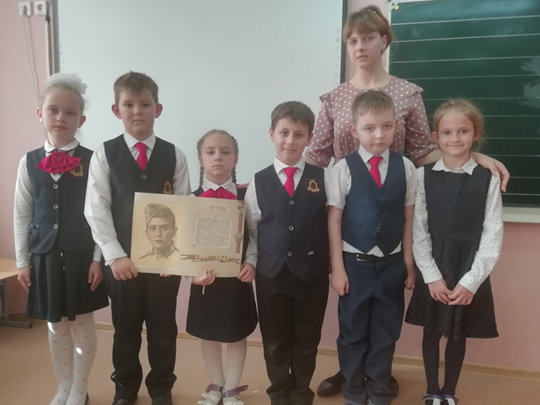 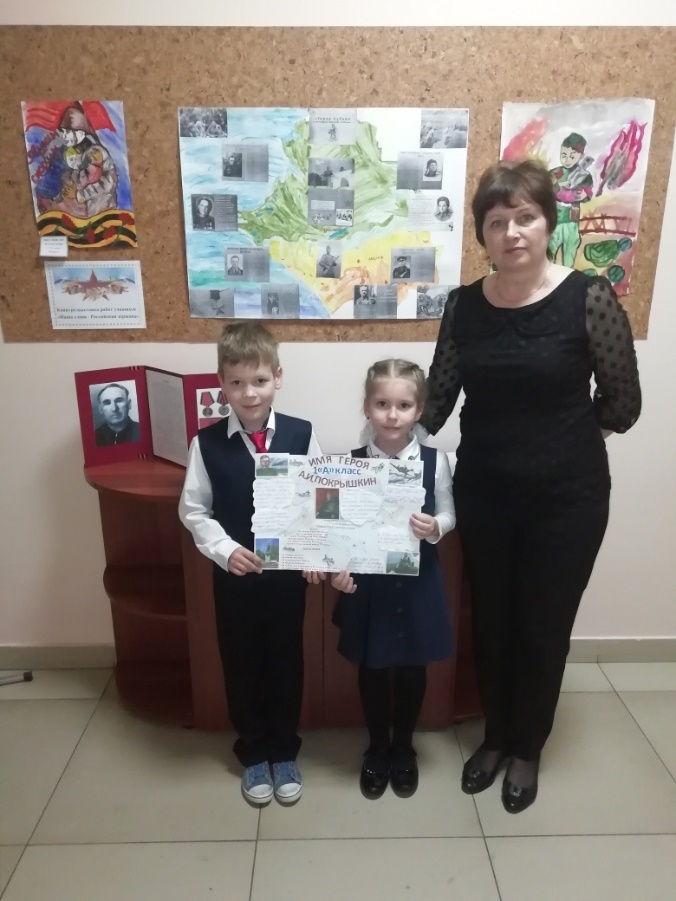 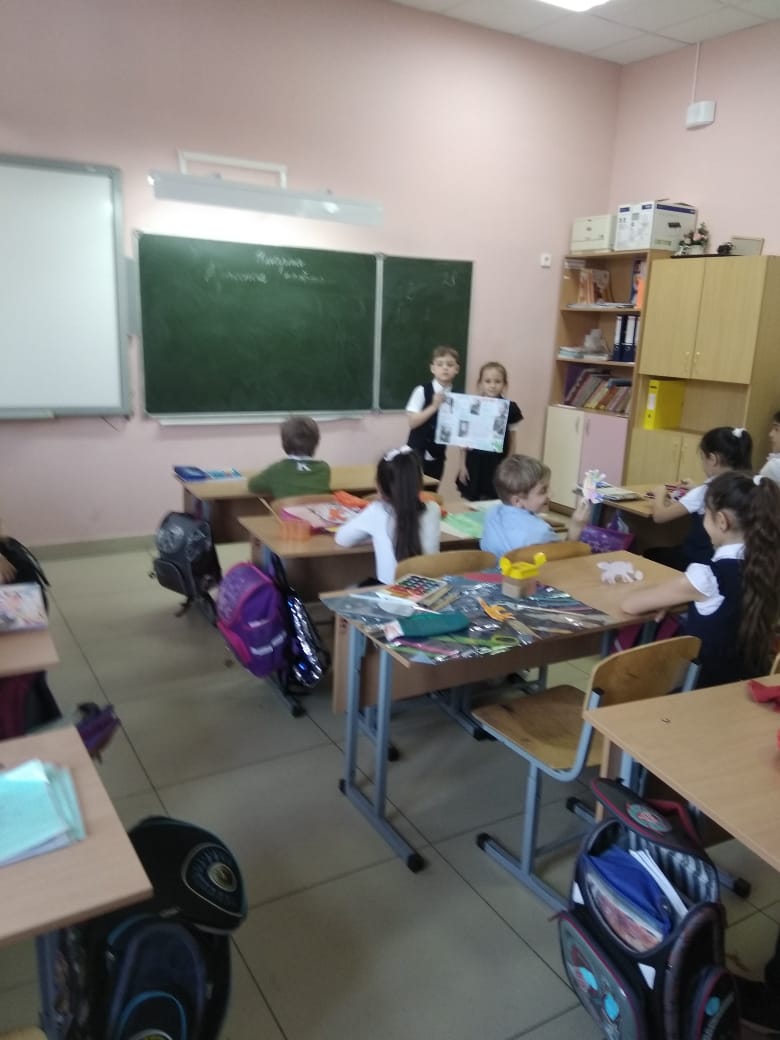 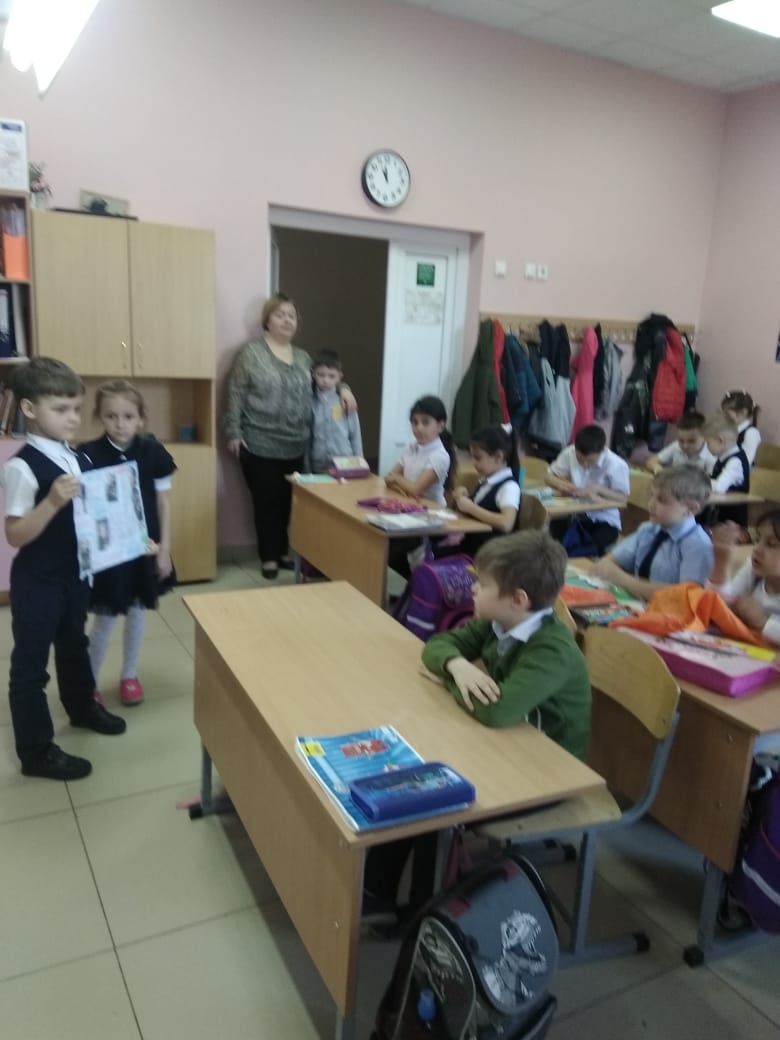 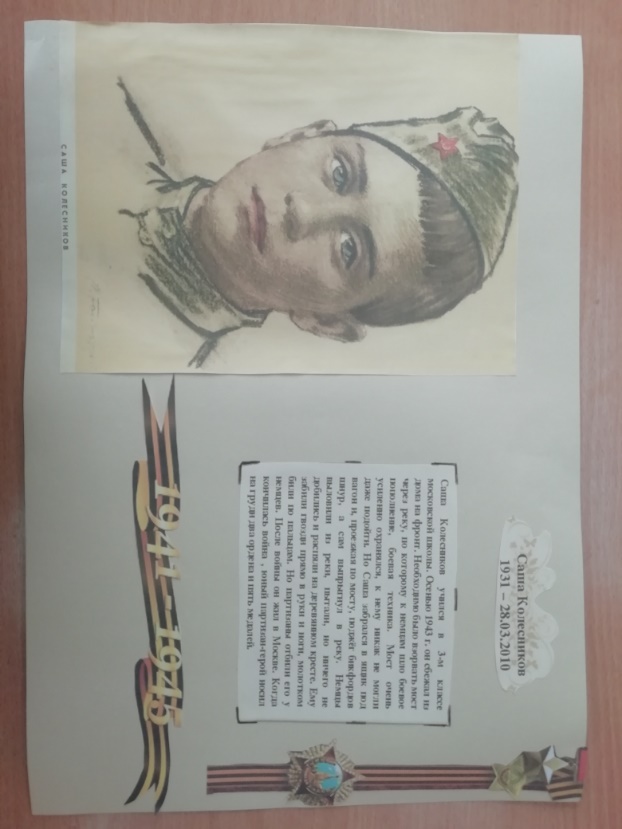 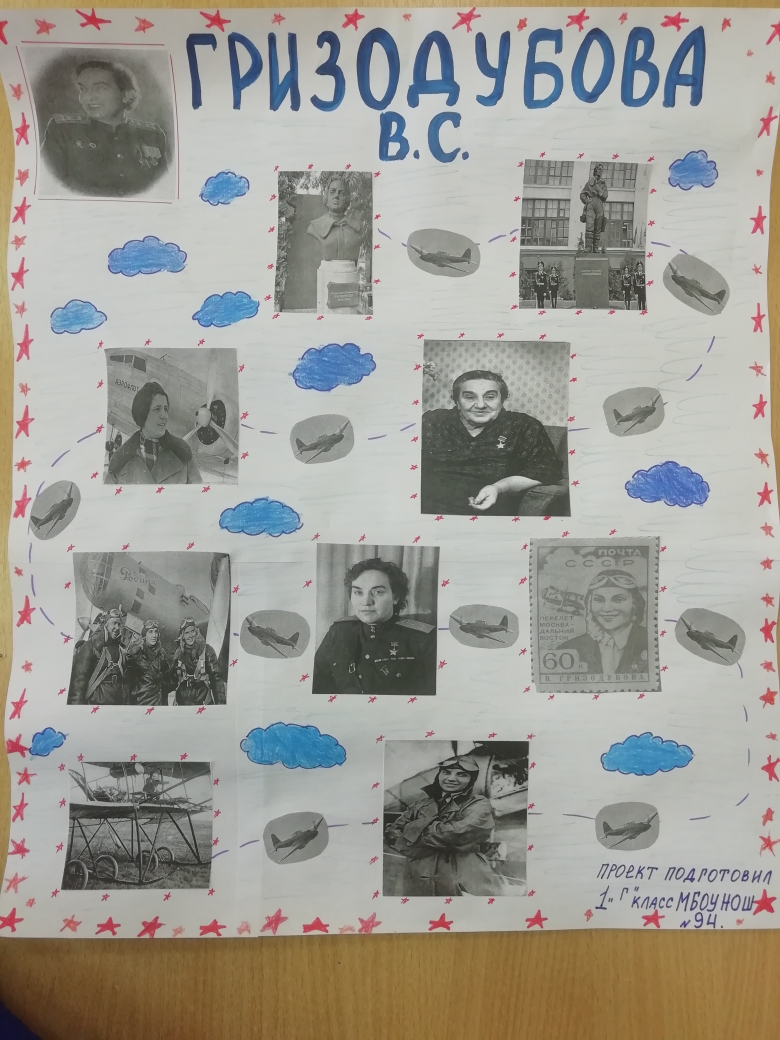 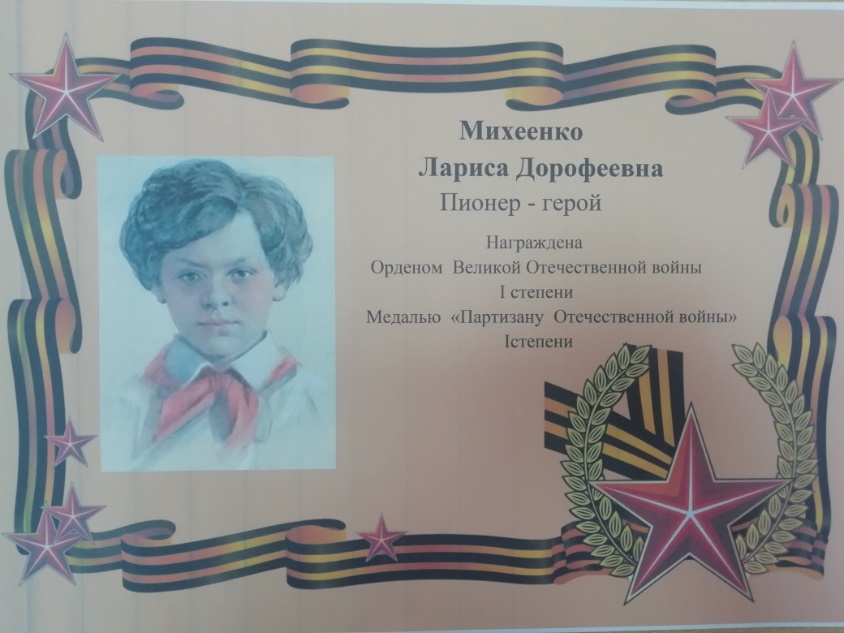 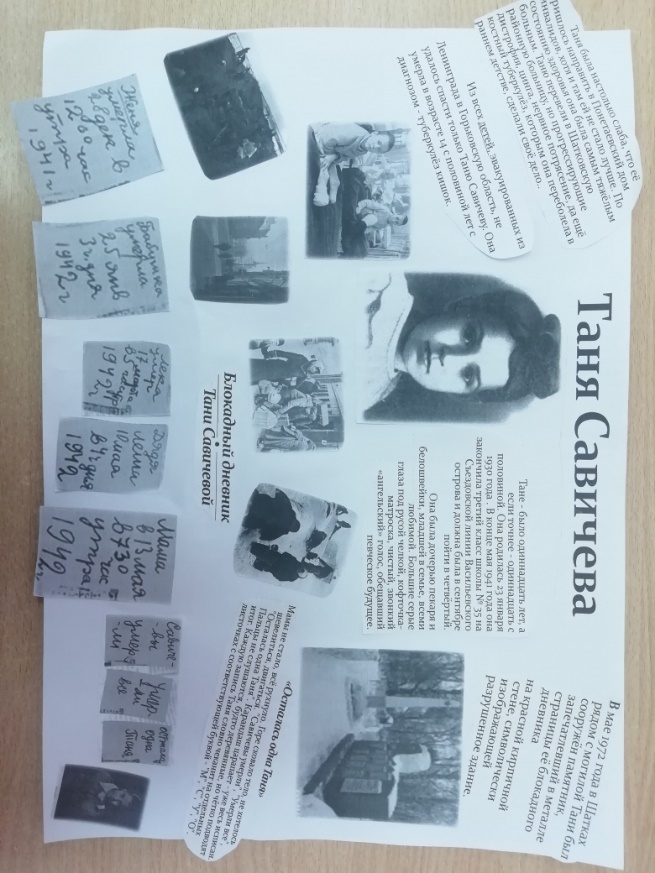 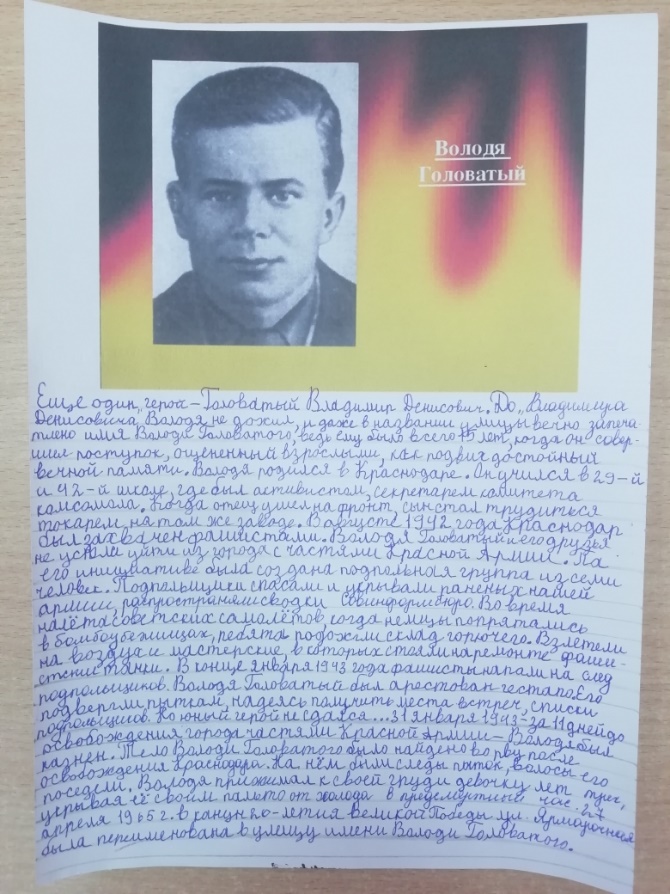 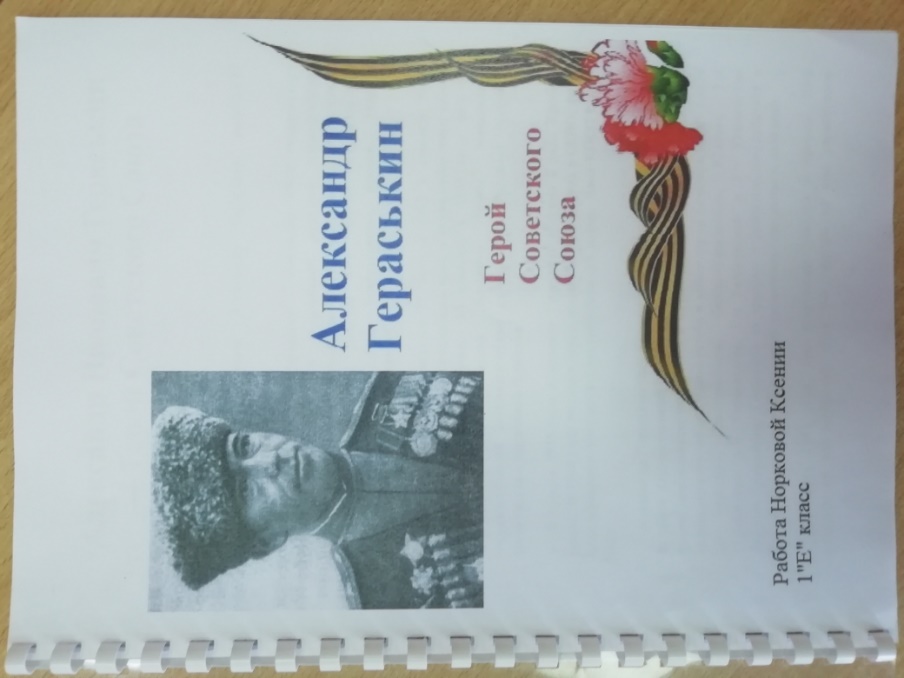 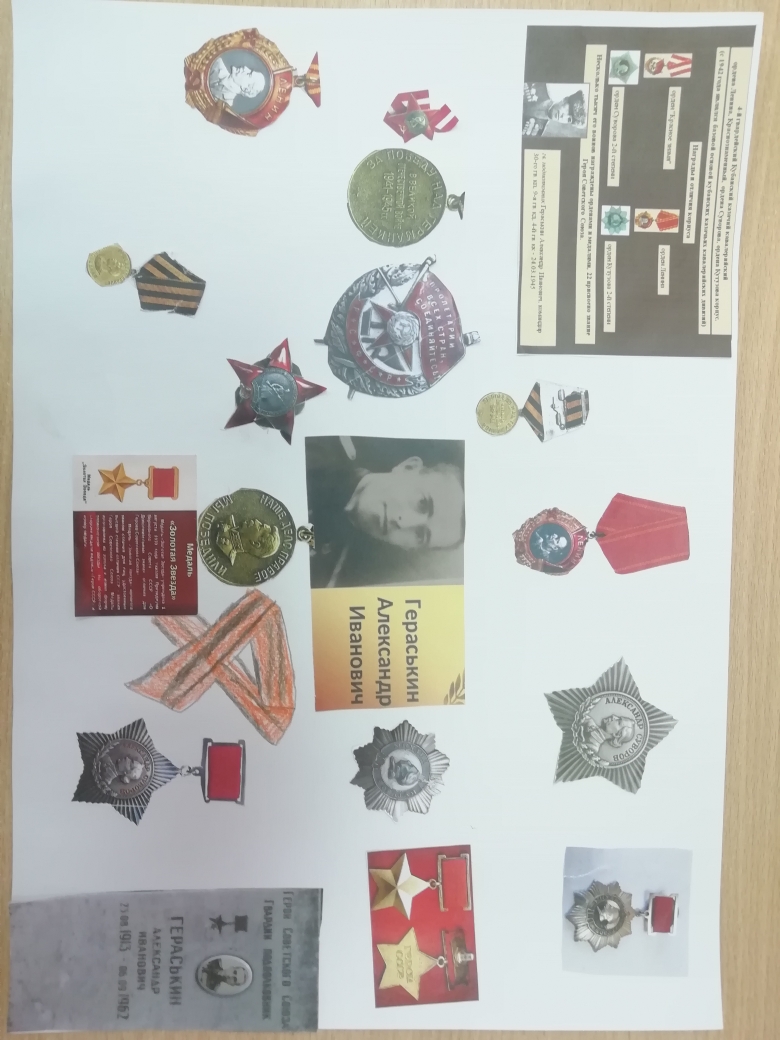 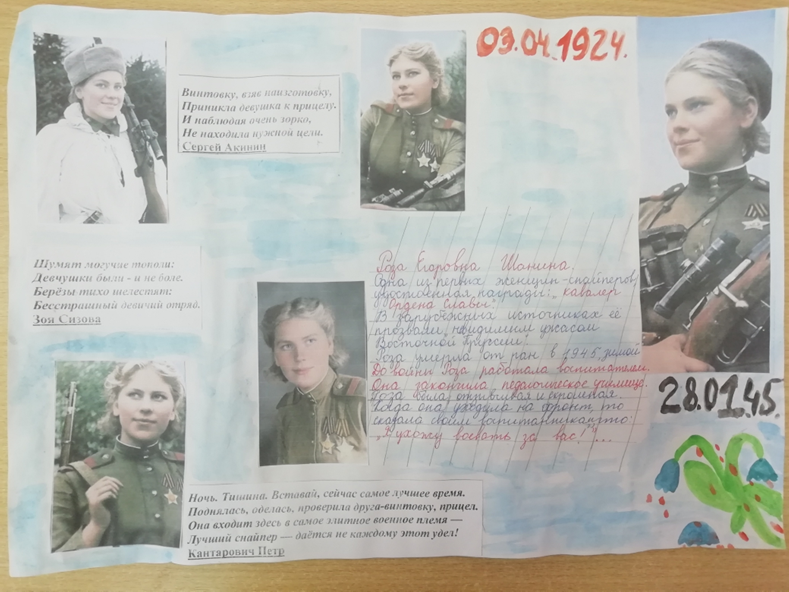 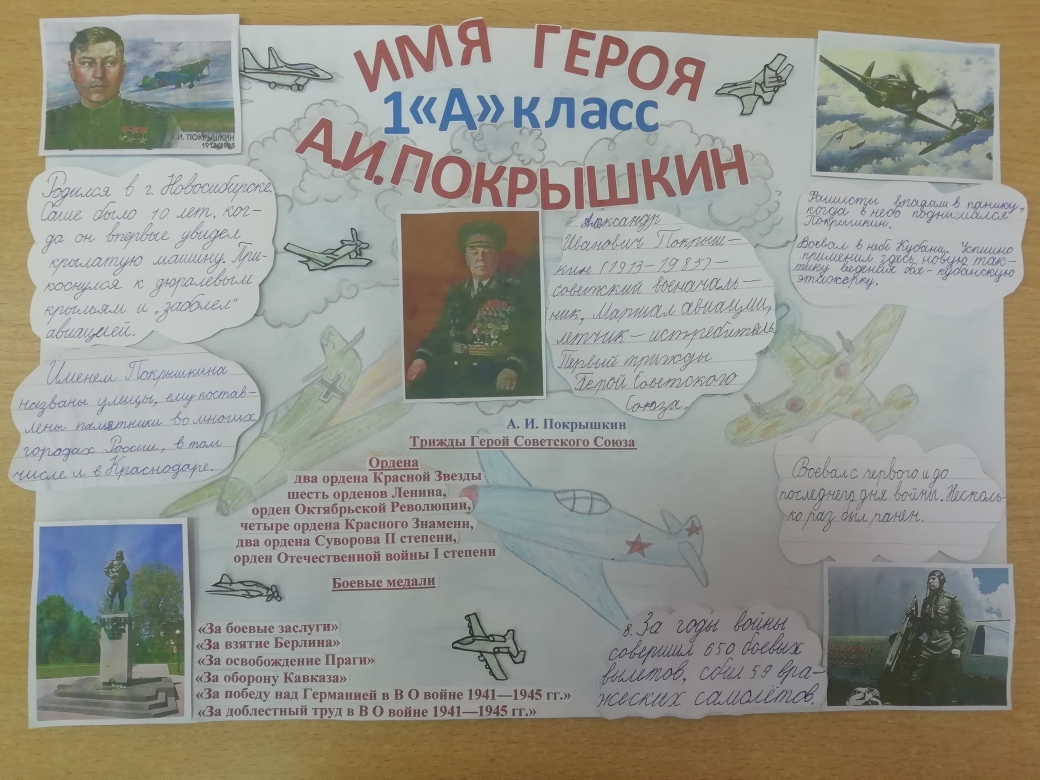 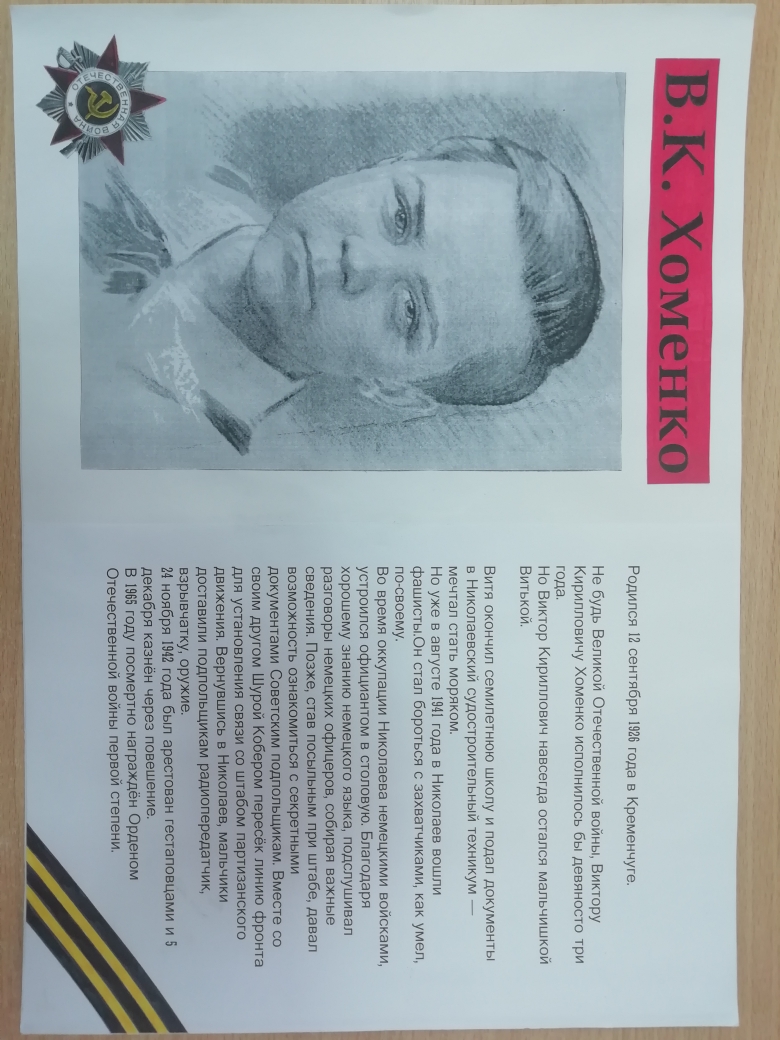 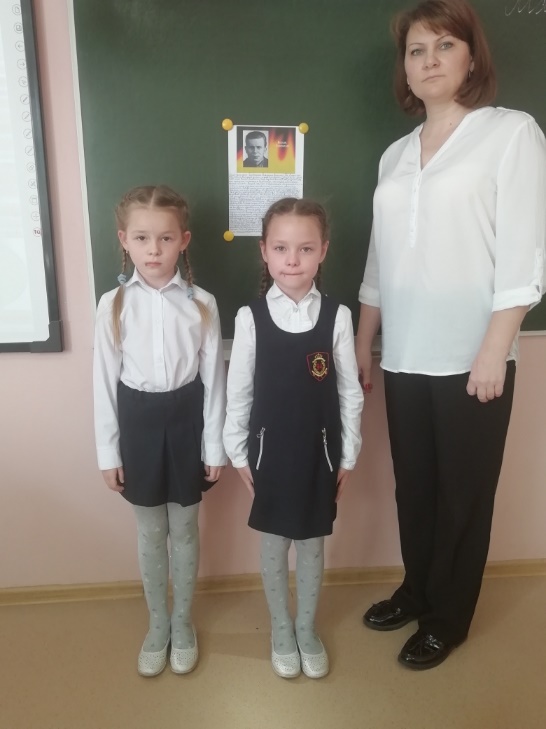 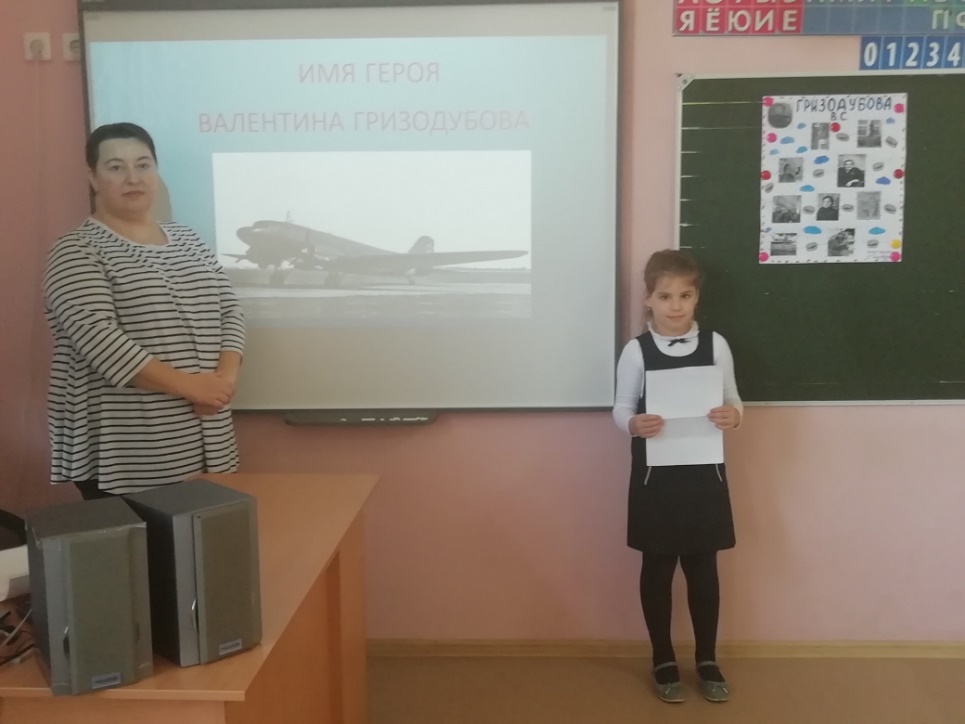 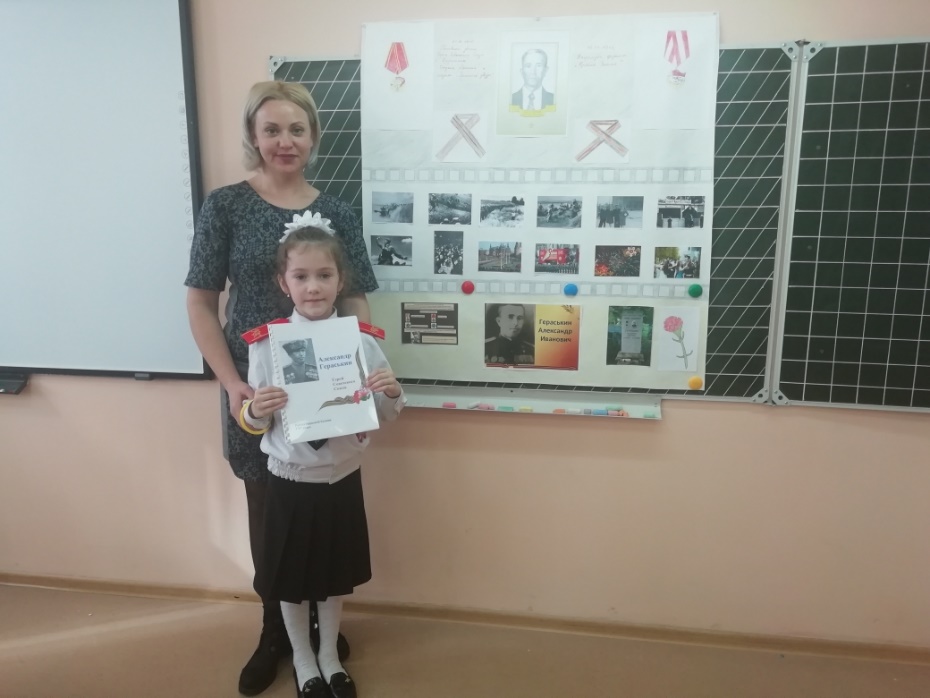 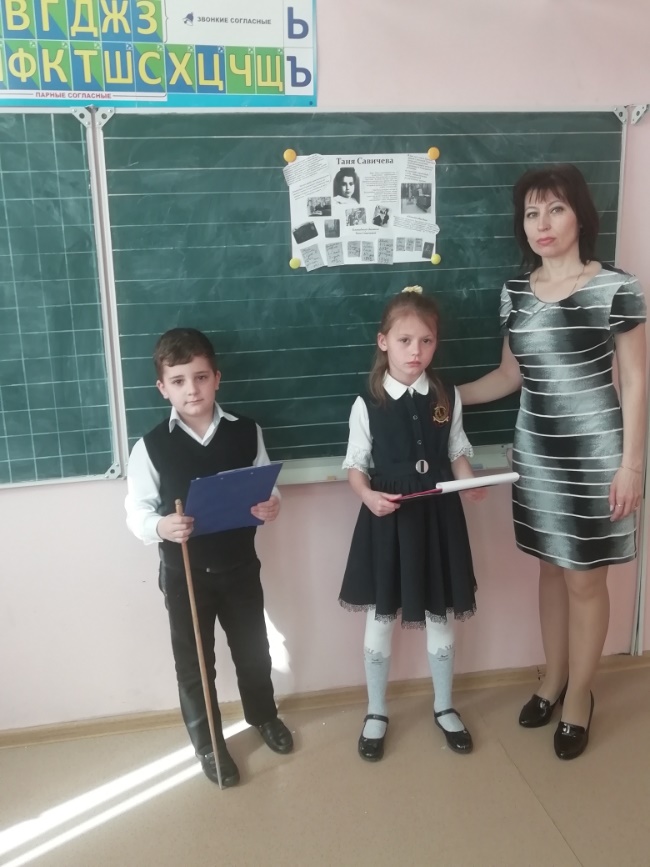 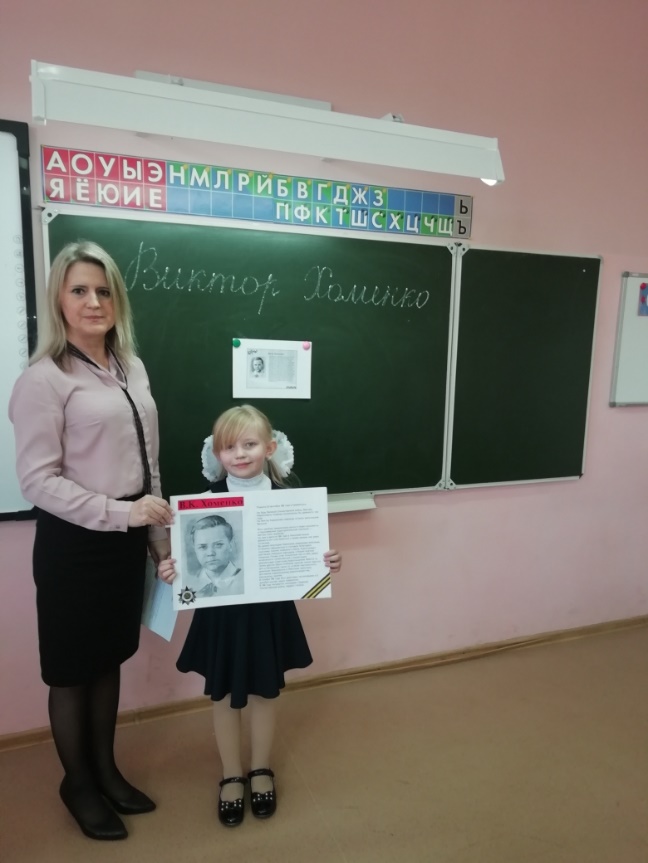 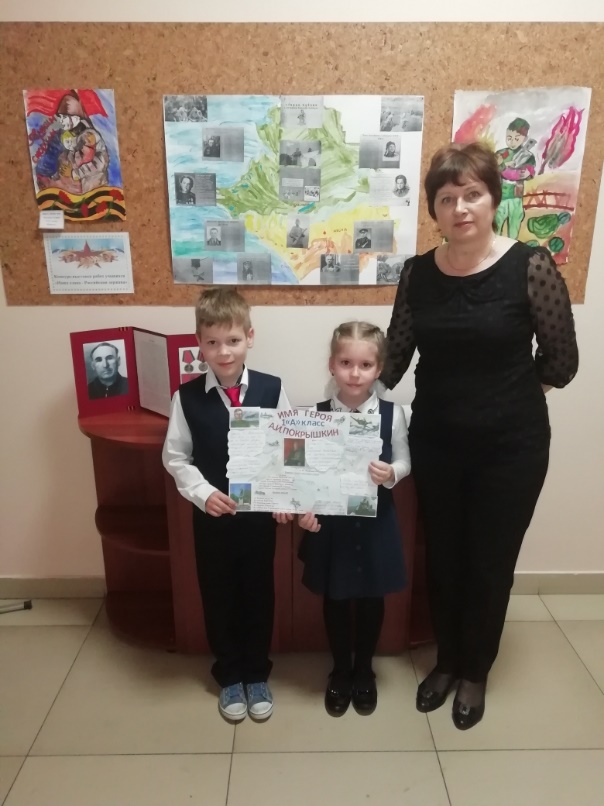 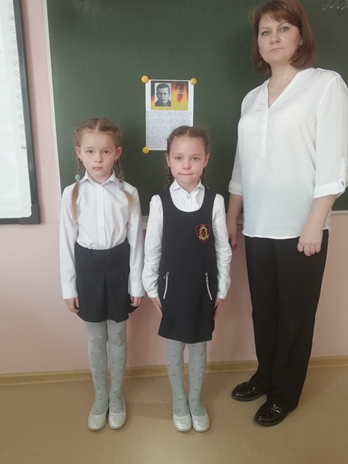 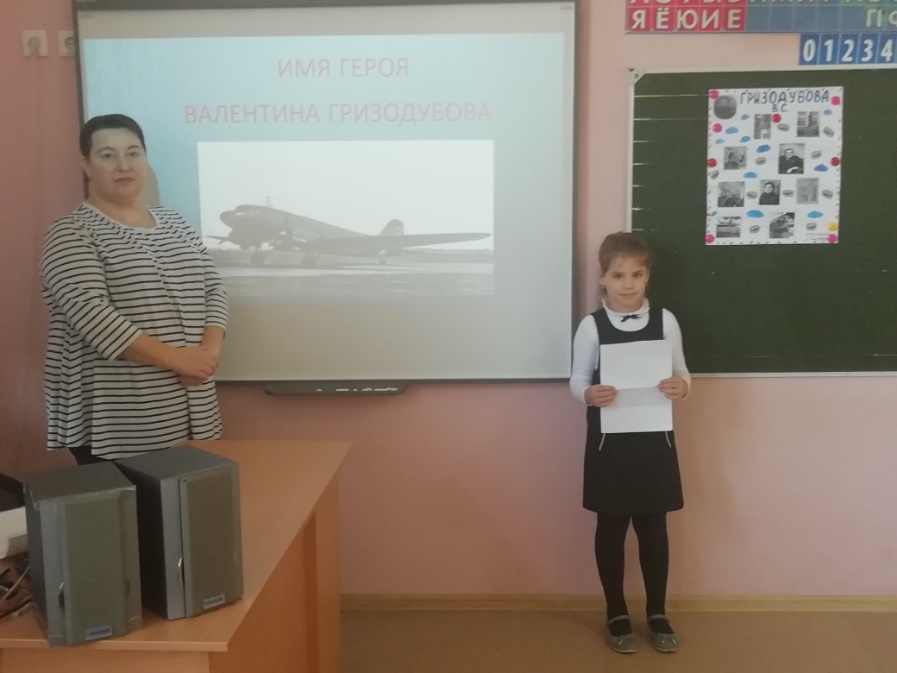 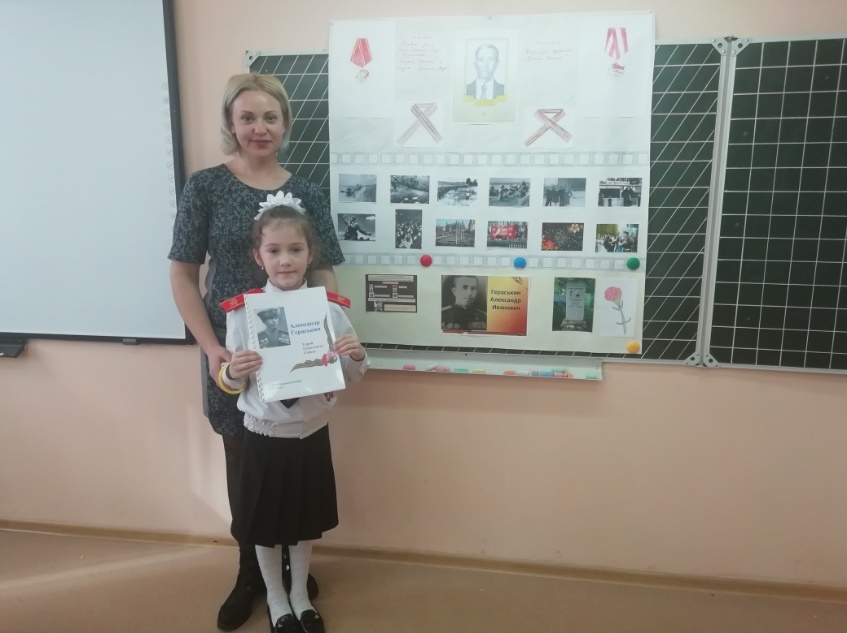 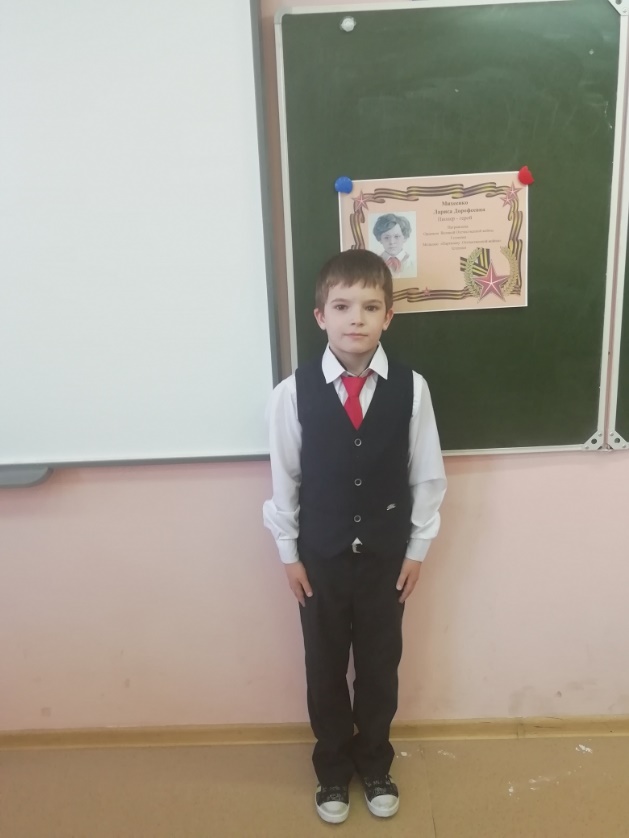 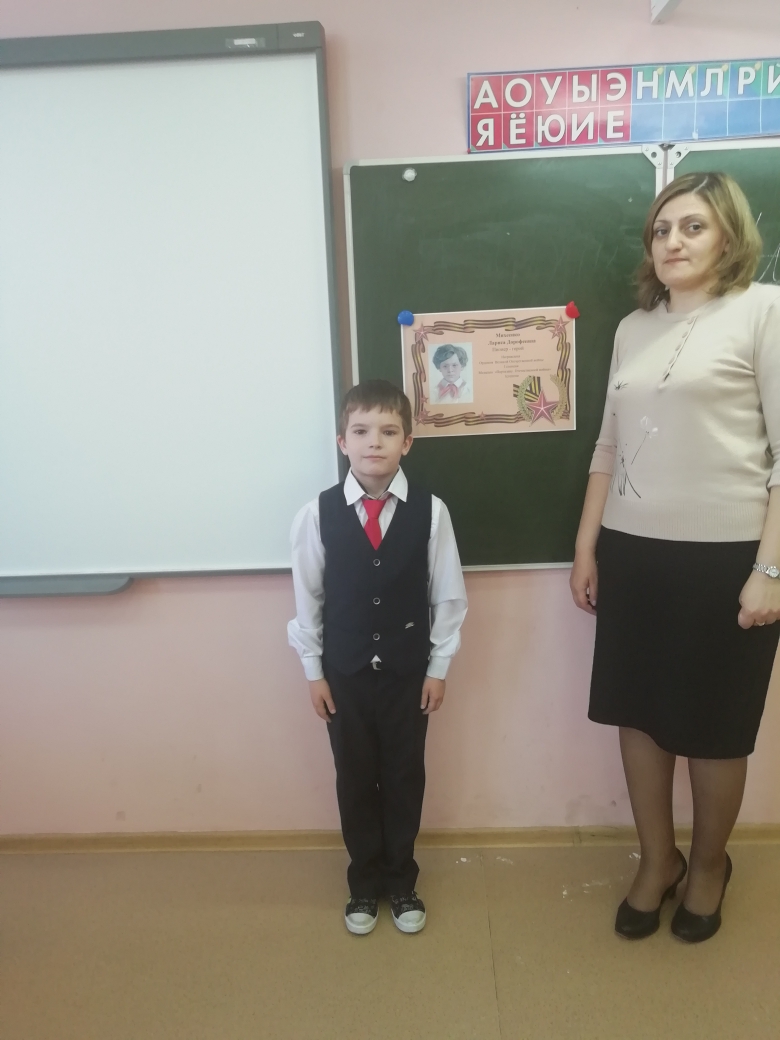 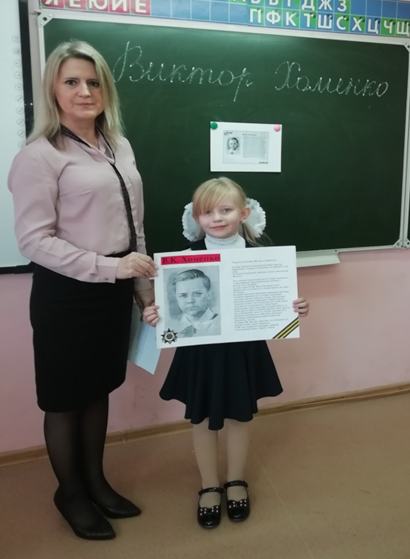 